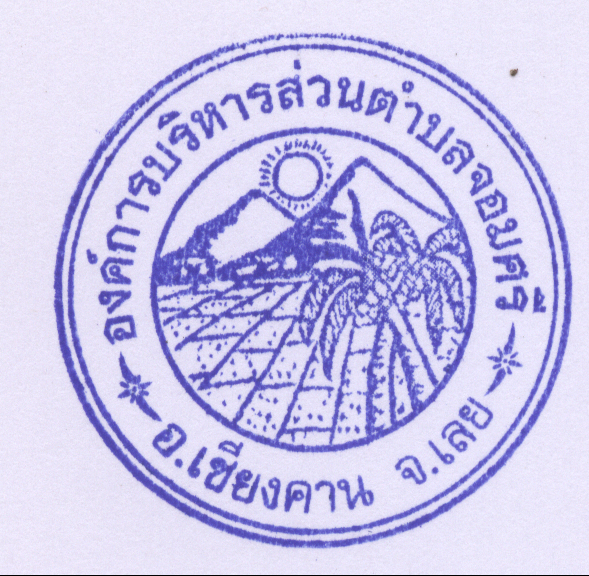 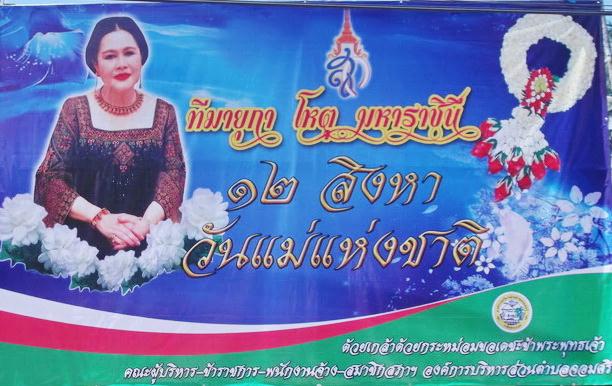 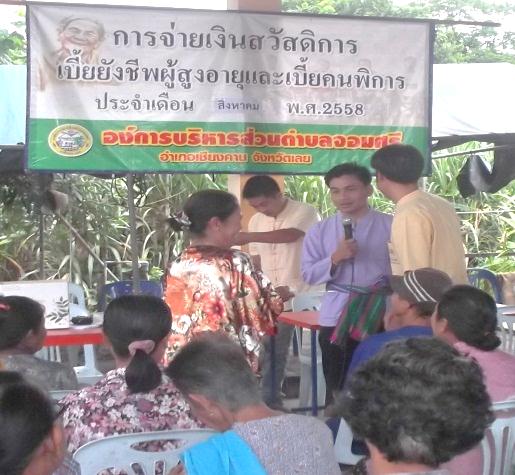 ✽โครงการอบต.เคลื่อนที่ให้บริการประชาชน ➠ เมื่อวันที่ 4 สิงหาคม  2558  องค์การบริหารส่วนตำบล จอมศรี  ดำเนินงานตามโครงการ อบต. เคลื่อนที่ให้บริการประชาชน (เพื่อให้บริการจ่ายเบี้ยยังชีพผู้พิการ และผู้สูงอายุ ที่ประสงค์   รับเงินสด      ให้บริการตรวจสุขภาพเบื้องต้น และแถมท้ายเหมือนทุกเดือนคณะผู้บริหาร สมาชิกสภา                                                                    อบต.จอมศรี หัวหน้าส่วนราชการ ได้มอบรางวัลแก่ผู้โชคดีด้วย 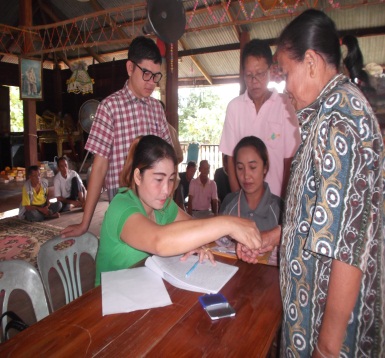 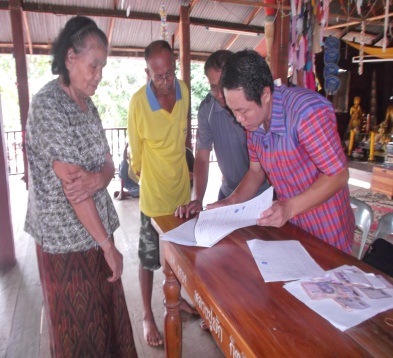 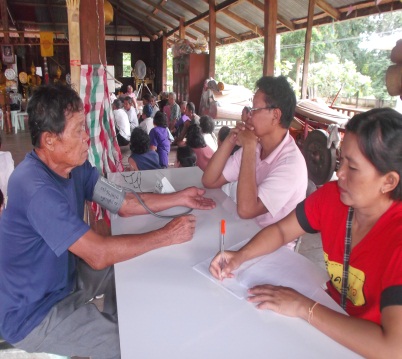 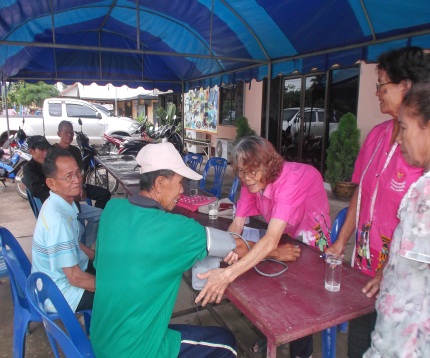 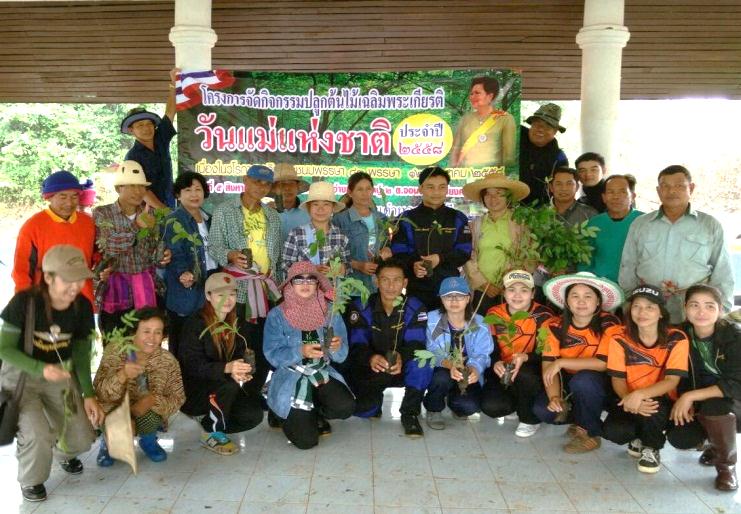 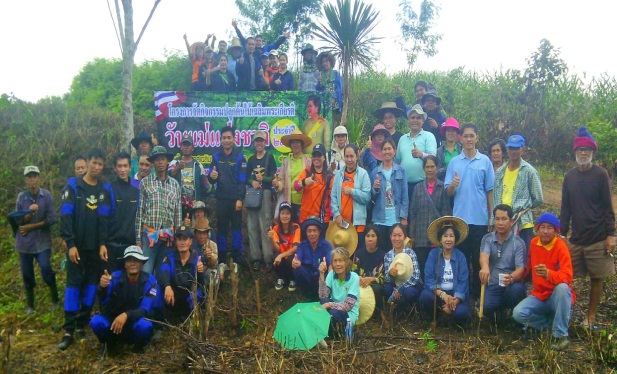 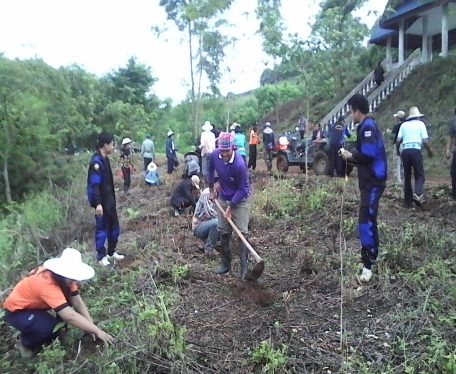 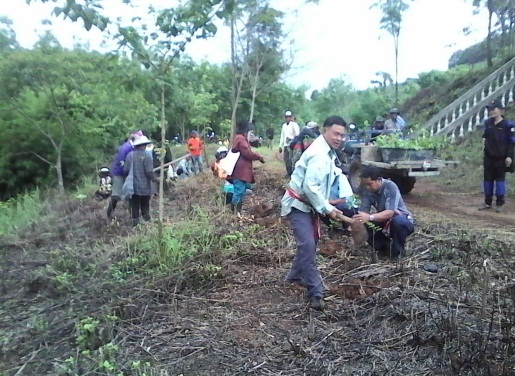 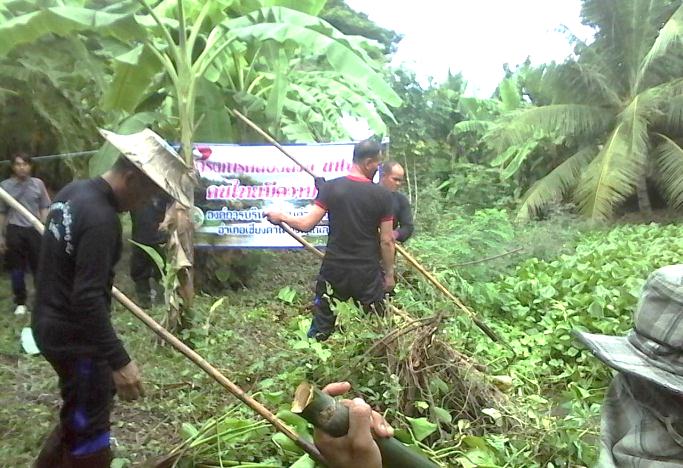 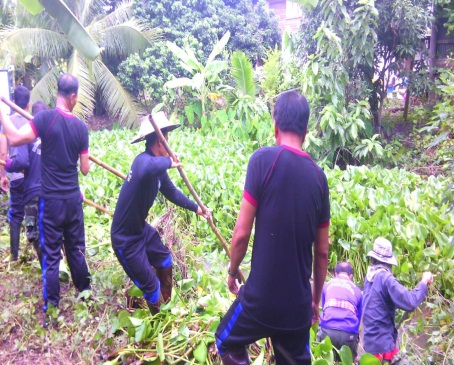 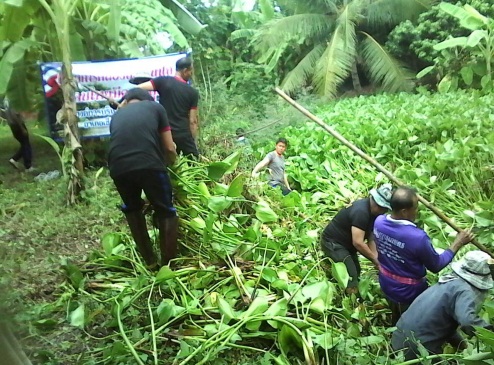 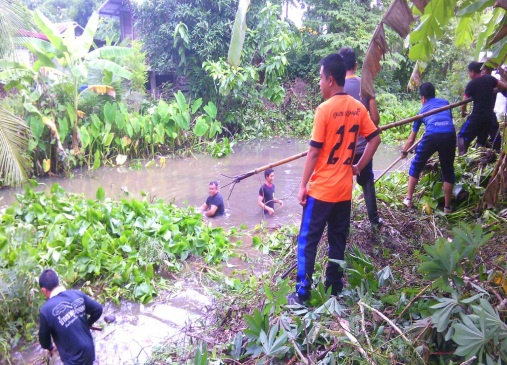 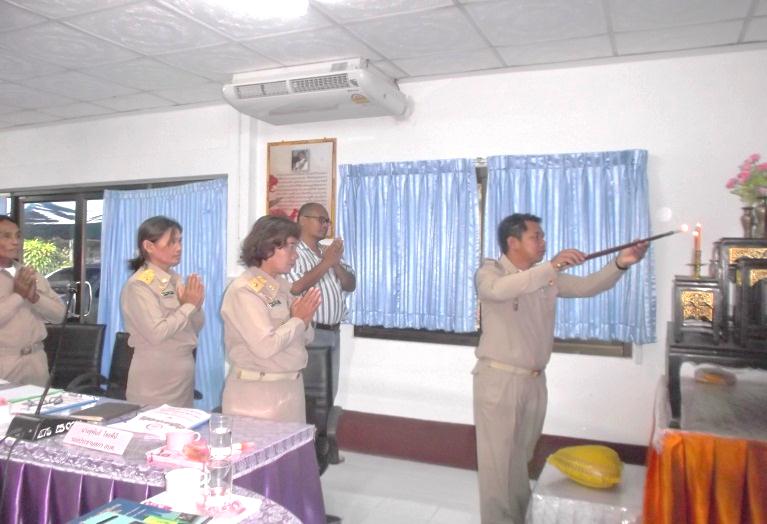 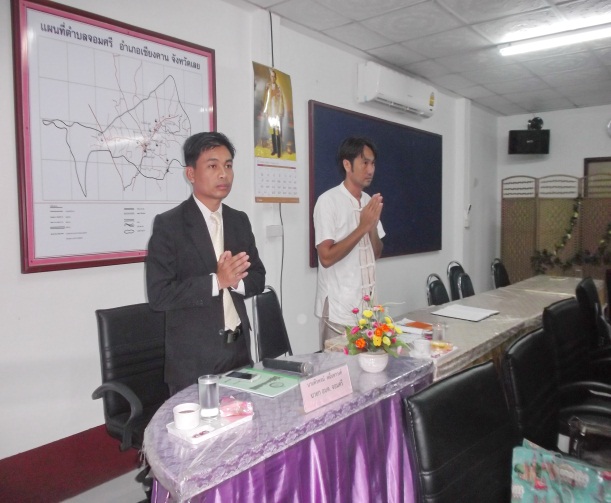 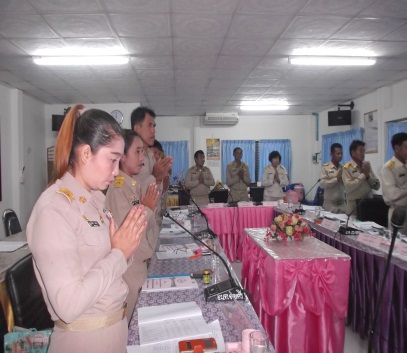 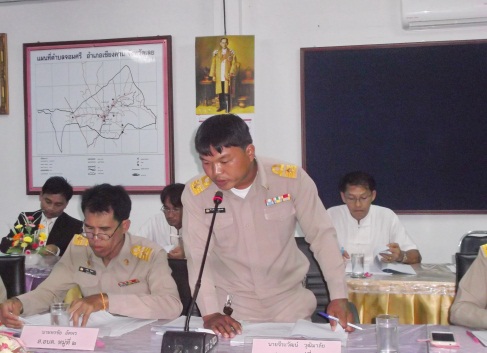 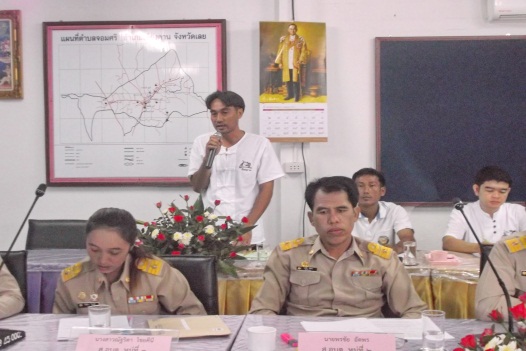 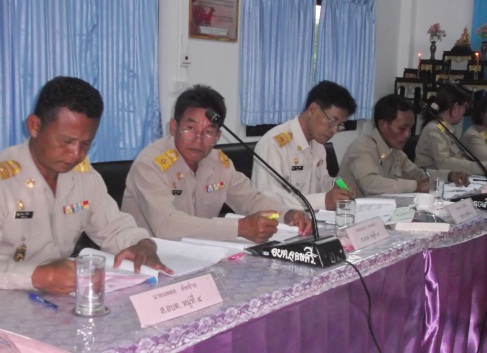 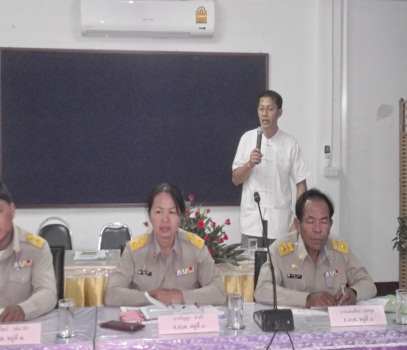 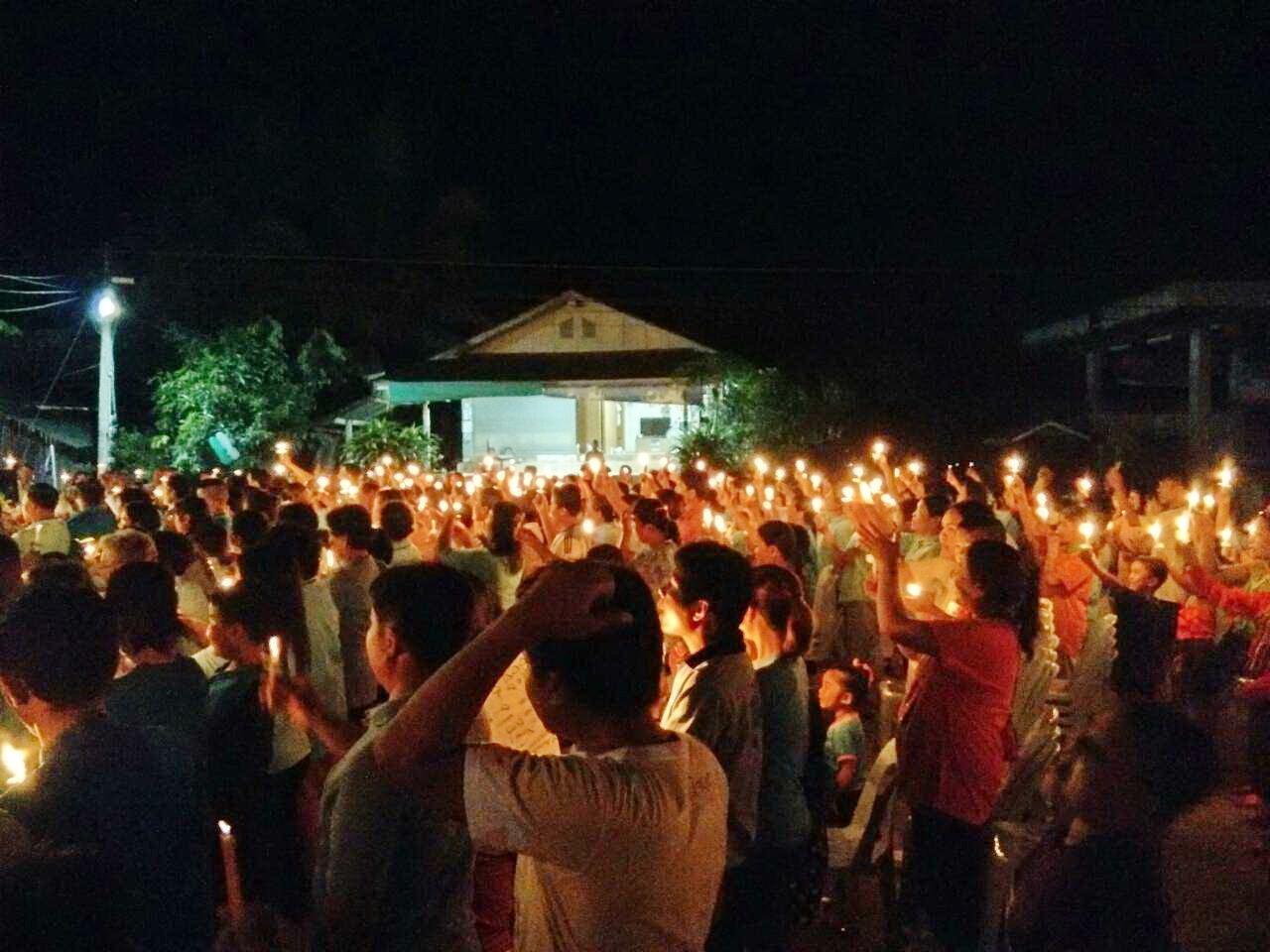 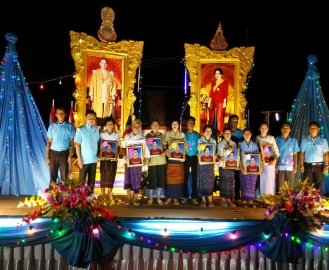 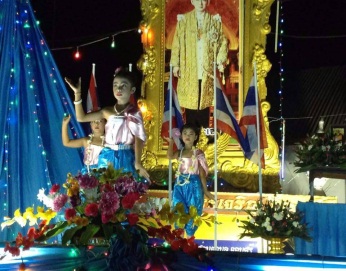 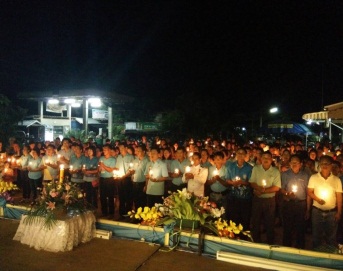 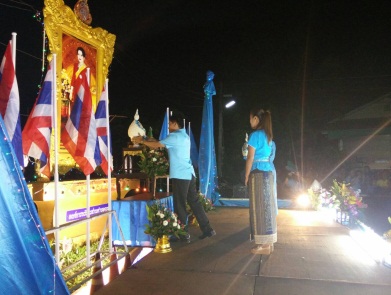 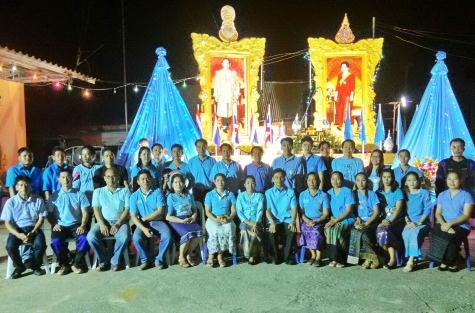 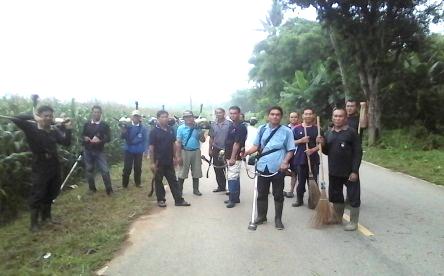 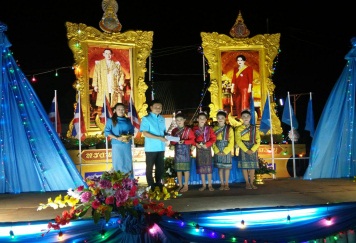 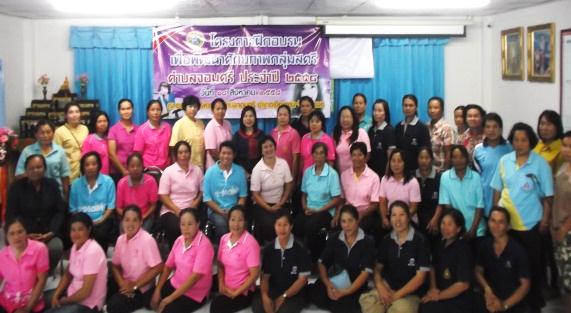 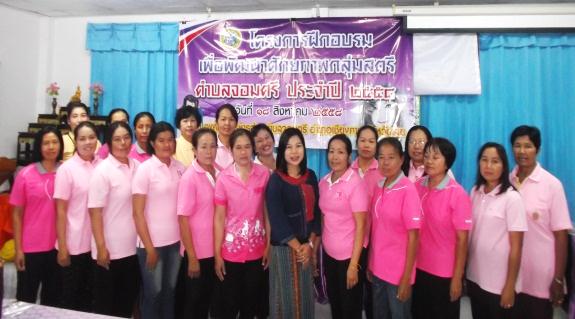 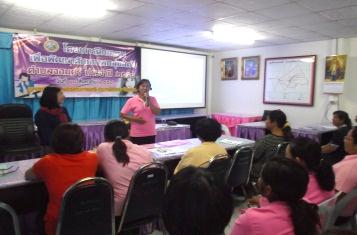 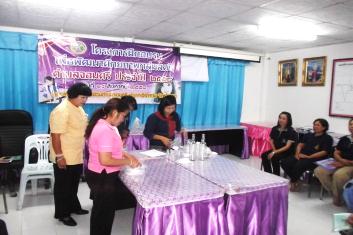 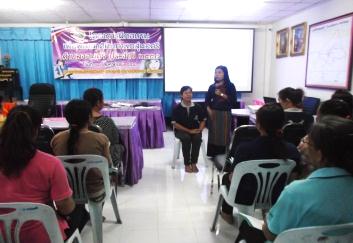 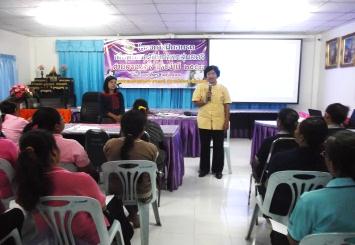 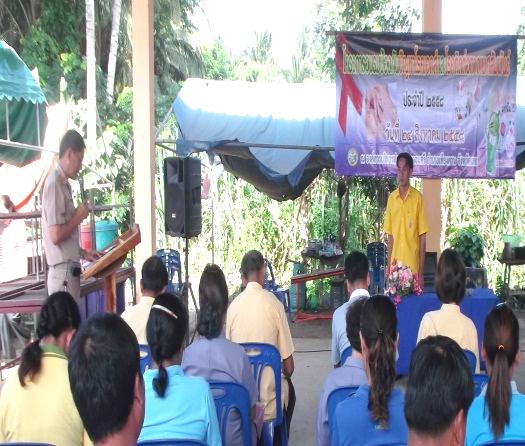 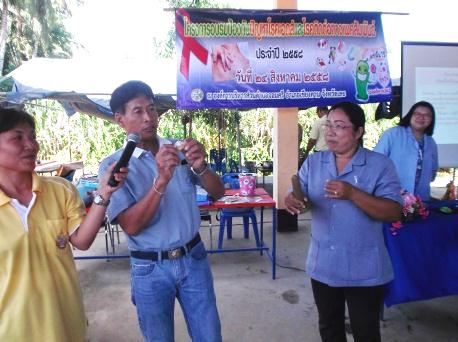 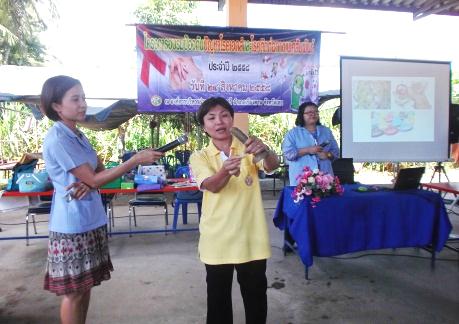 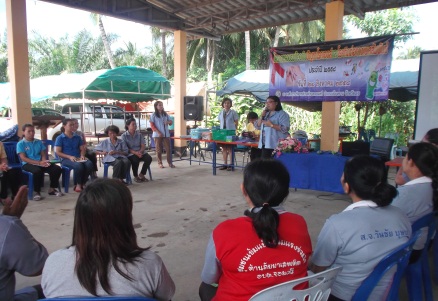 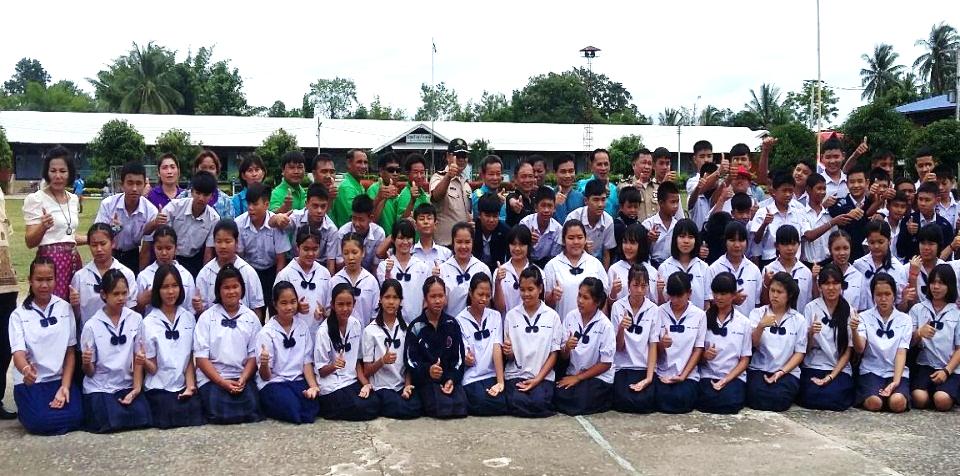 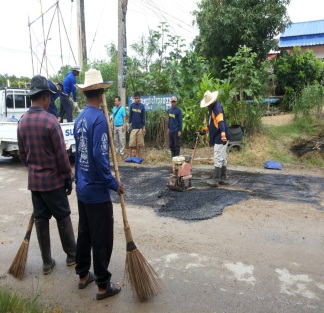 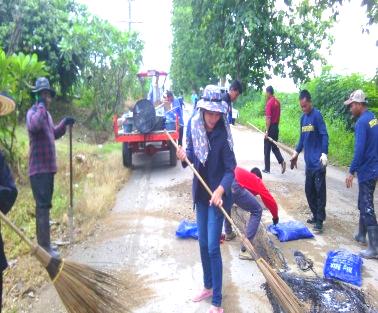 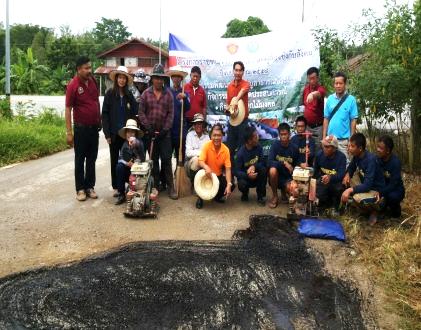 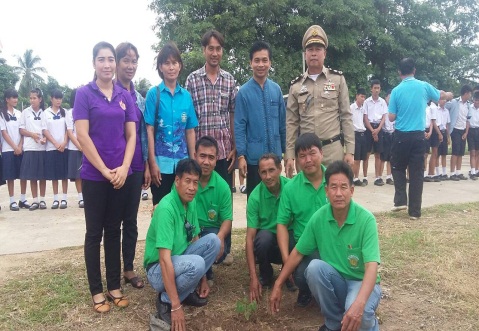 ✽กิจกรรมบริการสาธารณะ  เพื่อบรรเทาความเดือดร้อนของประชาชน-ดำเนินการรณรงค์การรักษาความสะอาดด้วยการเก็บขยะ ถนน รอบตำบลจอมศรี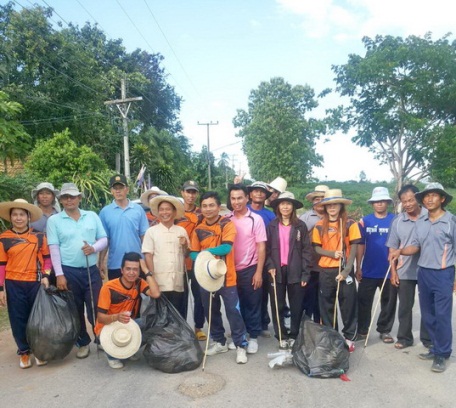 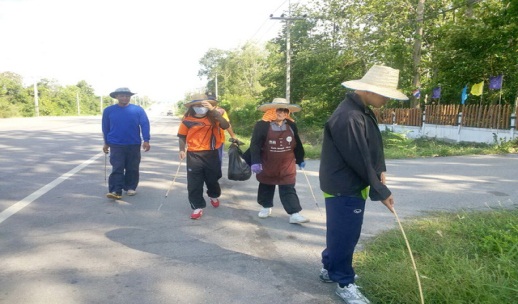 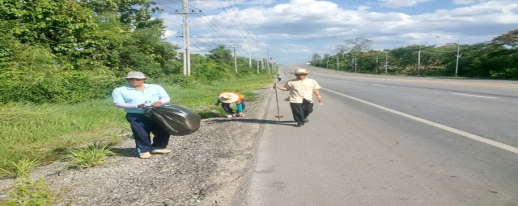 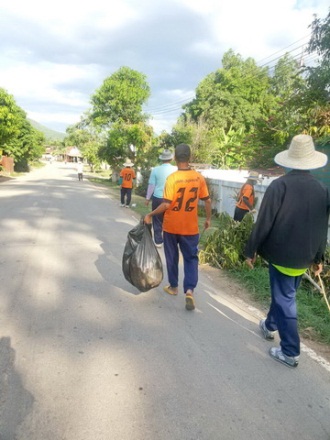 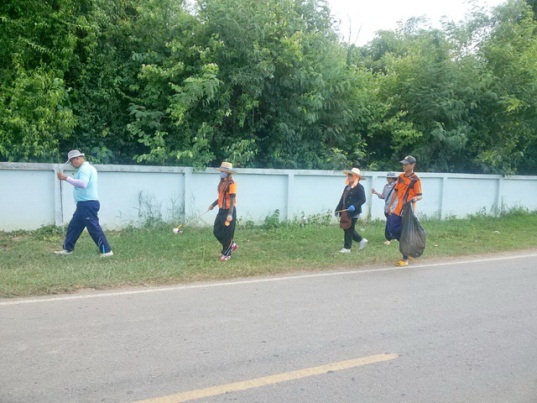    -ดำเนินการปรับปรุงซ่อมแซมไฟฟ้าภายในตำบล ( ม.1,8)  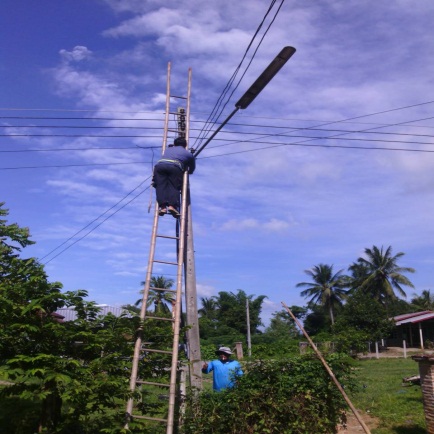 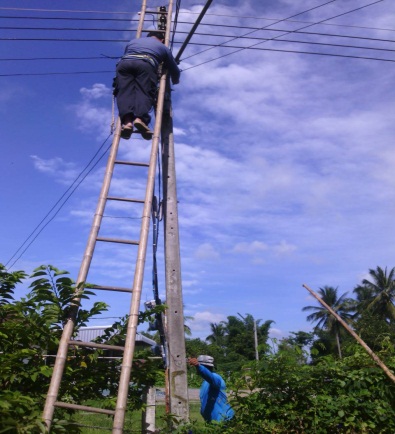 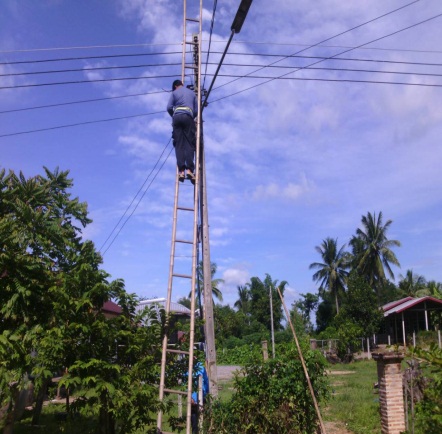    -ดำเนินการปรับปรุงซ่อมแซมถนนภายในตำบล  โดยความร่วมมือจากคณะผู้บริหาร สมาชิกสภา คณะผู้ใหญ่บ้าน/กำนัน และพนักงานลูกจ้าง อบต.จอมศรี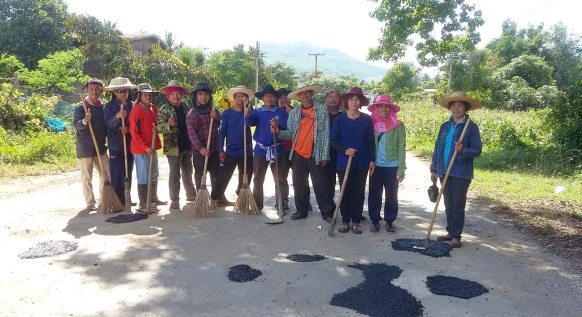 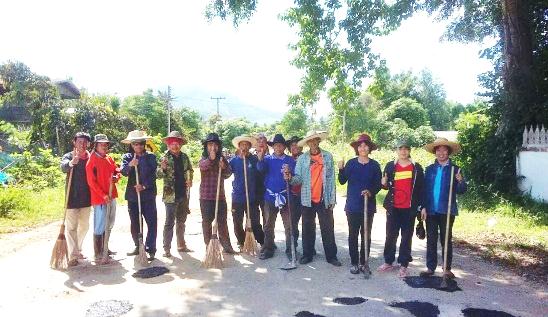 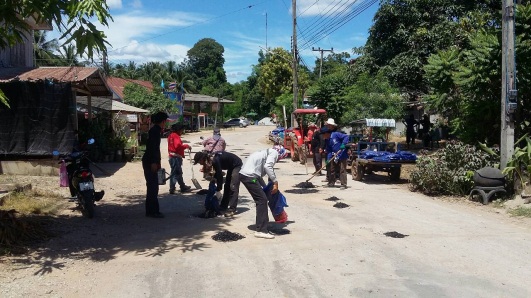 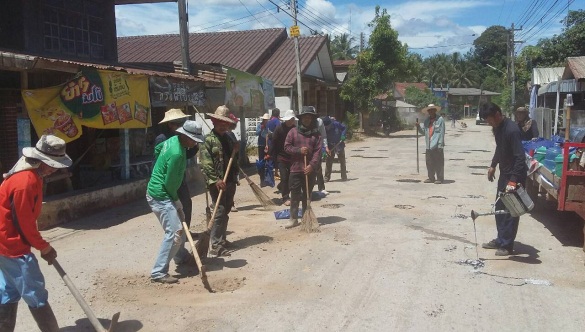                       ว่านรางจืด (สมุนไพรล้างพิษชั้นยอด)                                                                                                                    ความเชื่อ : ว่านรางจืดเถา นับว่าเป็นยาสมุนไพรชั้น                              ยอดที่คนไทยไม่ควรมองข้ามเพราะนี้ คือ ว่านขไทย มีต้นกำเนิดในไทย เป็นมหาโอสถสาร ซึ่งต้องเป็นว่านที่ปลูกมาแล้วมากกว่า 1 ปี โดยเฉพาะว่างรางจืดดอกสีม่วงจะมีฤทธิ์แรงกว่าดอกสีขาว และดอกสีเหลือง ว่านรางจืดถือเป็นสมุนไพรล้างพิษได้อย่างดีเยี่ยม เพราะแพทย์ไทยสมัยโบราณจะนิยมนำว่านรางจืด ไปแก้ไข้แก้พิษยาสั่งและยาพิษต่างๆ แก้พิษยาฆ่าแมลง แก้พิษของเห็ด พืชและสัตว์มีพิษทุกชนิด แก้ผดผื่นคัน แก้และบรรเทาโรคเสื่อมสมรรถภาพทางเพศ (ความเชื่อส่วนบุคคล) 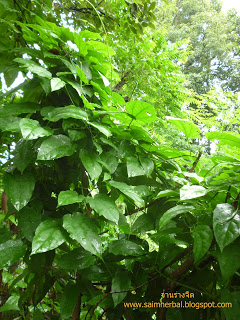 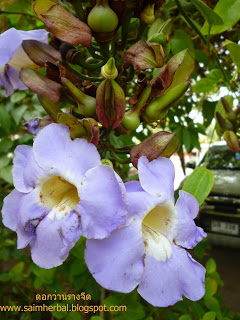 นอกจากนั้นก็ใช้ว่านรางจืดในการแก้และถอนพิษเบื่อเมา ใช้ปรุงเป็นยาเขียวถอนพิษไข้ รากและเถากินเป็นยาแก้ร้อนใน แก้กระหายน้ำ แก้พิษร้อนทั้งปวง โดยส่วนตัวแล้วครอบครัวของผมจะนำไปกินแก้พิษไข้ แก้ฝีหนอง ผดผื่นคัน กินบำรุงร่างกายและเน้นล้างพิษให้ตัวเองมากกว่าซึ่งก็ได้ผลดีจนไม่ว่าผมจะมีบ้านกี่หลังบ้านทุกหลังจะต้องปลูกว่านรางจืดปลูกไว้ทุกที่นั่นแหละครับ วิธีใช้ : จากตำราบ่งใช้ว่าให้นำเอาใบว่านรางจืดมา 15 ใบ (แต่ผมใช้ 20-25 ใบ) นำไปตำให้ละเอียดแล้วนำน้ำซาวข้าวค่อนถ้วย (~1 แก้ว) เทผสมลงไปแล้วคั้นเอาน้ำกินครั้งเดียวให้หมด ประมาณ 15 ถึง 50 นาทีจะดีขึ้นแล้วแต่บุคคล บางคนก็อาเจียนออกมาเลย บางคนถ้ากินล้างพิษแรกๆที่กินจะรู้สึกปวดหัว เวียนหัว ถ้าเป็นแบบนั้นอย่าหยุดขอให้ท่านกินต่อไปเพราะนั่นคืออาการที่ตัวยามันกำลังขับพิษออกมา ถ้าจะใช้แก้ฝี ผดผื่นคัน ให้ท่านนำใบว่านหรือรากของว่านไปตำและไปละลายกับน้ำซาวข้าวหรือน้ำต้มสุกพอเหนียวๆแล้วเอาไปโป๊ะ มันจะช่วยถอนพิษทำให้หายปวดหายคันได้ดีลักษณะ : เป็นไม้เถาเลื้อย อายุหลายปี ใบเดี่ยวเรียงสลับรูปรี เนื้อใบหนาหยาบ ช่อดอกออกที่ซอกใบเป็นพวง สีดอกเป็นสีม่วงเกสรมีสีเหลือง ยาว 15-20 เซนติเมตร ใบประดับมีสีเขียวแกมแดง ที่มา http://saimherbal.blogspot.com/2012/02/blog-post_5695.html